										التاريخ: - / - / -144هـسعادة د/				حفظه اللهالسلام عليكم ورحمة الله وبركاته، وبعد:أفيد سعادتكم بعضويتكم في لجنة المناقشة والحكم على رسالة الطالب: ()، الدارس في مرحلة: ()، والموسومة بـ: ()، والمسجلة في قسم أصول الفقه، بكلية الشريعة والدراسات الإسلامية في جامعة القصيم.سائلين الله لكم التوفيق والإعانة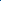 رئيس قسم أصول الفقهمحمد بن عبدالله الطويل